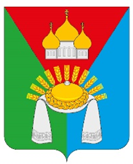 Российская ФедерацияСОВЕТ НАРОДНЫХ ДЕПУТАТОВМАНИНСКОГО СЕЛЬСКОГО ПОСЕЛЕНИЯКАЛАЧЕЕВСКОГО МУНИЦИПАЛЬНОГО РАЙОНА
ВОРОНЕЖСКОЙ ОБЛАСТИР Е Ш Е Н И Еот «27» февраля 2024 г.                                                                  № 172с. МаниноО внесении изменений в решение Совета народных депутатов Манинского сельского поселения от 30.06. 2023 года № 125 «Об утверждении Положения о порядке управления и распоряжения муниципальным имуществом Манинского сельского поселения» В соответствии с Федеральным законом от 6 октября 2003 года № 131-ФЗ «Об общих принципах организации местного самоуправления в Российской Федерации», Уставом Манинского сельского поселения Калачеевского муниципального района Воронежской области, в целях приведения нормативных правовых актов Манинского сельского поселения в соответствие с действующим законодательством, Совет народных депутатов Манинского сельского поселения решил:1. Внести в решение Совета народных депутатов Манинского сельского поселения от 30.06.2023 года № 125 «Об утверждении Положения о порядке управления и распоряжения муниципальным имуществом Манинского сельского поселения» следующие изменения:1.1. Статью 4 раздела 2 дополнить пунктом 7 следующего содержания:«7. Начальная цена подлежащего приватизации муниципального имущества устанавливается в случаях, предусмотренных Федеральным законом от 21.12.2001 г. № 178-ФЗ «О приватизации государственного и муниципального имущества», в соответствии с законодательством Российской Федерации, регулирующим оценочную деятельность, при условии, что со дня составления отчета об оценке объекта оценки до дня размещения на официальном сайте в сети «Интернет» информационного сообщения о продаже муниципального имущества прошло не более чем шесть месяцев.1.2. Статью 6 раздела 2 дополнить абзацем следующего содержания:«-определяет порядок использования имущества, являющегося муниципальной собственностью и предназначенное для целей образования, развития, отдыха и оздоровления детей, оказания медицинской помощи детям и профилактики заболеваний у них, социальной защиты и социального обслуживания детей.»;1.3. Статью 8 раздела 2 дополнить абзацем следующего содержания:«- утверждает перечни муниципального имущества, свободного от прав третьих лиц (за исключением права хозяйственного ведения, права оперативного управления, а также имущественных прав субъектов малого и среднего предпринимательства), с ежегодным до 1 ноября текущего года дополнением таких перечней муниципальным имуществом. Муниципальное имущество, включенное в указанные перечни, используется в целях предоставления его во владение и (или) в пользование на долгосрочной основе (в том числе по льготным ставкам арендной платы) субъектам малого и среднего предпринимательства и организациям, образующим инфраструктуру поддержки субъектов малого и среднего предпринимательства, а также может быть отчуждено на возмездной основе в собственность субъектов малого и среднего предпринимательства в соответствии с Федеральным законом от 22 июля 2008 года № 159-ФЗ «Об особенностях отчуждения движимого и недвижимого имущества, находящегося в государственной или в муниципальной собственности и арендуемого субъектами малого и среднего предпринимательства, и о внесении изменений в отдельные законодательные акты Российской Федерации» и в случаях, указанных в подпунктах 6, 8 и 9 пункта 2 статьи 39.3 Земельного кодекса Российской Федерации. Эти перечни подлежат обязательному опубликованию в средствах массовой информации, а также размещению в информационно-телекоммуникационной сети «Интернет» на официальном сайте администрации поселения. В указанные перечни не включаются земельные участки, предусмотренные подпунктами 1 - 10, 13 - 15, 18 и 19 пункта 8 статьи 39.11 Земельного кодекса Российской Федерации, за исключением земельных участков, предоставленных в аренду субъектам малого и среднего предпринимательства.2. Опубликовать настоящее решение в Вестнике муниципальных правовых актов Манинского сельского поселения Калачеевского муниципального района Воронежской области.3. Контроль за исполнением настоящего решения оставляю за собой.Приложение к решению Совета народных депутатов   Манинского сельского поселения от 27.02.2024 г. № 172ПОЛОЖЕНИЕ О ПОРЯДКЕ УПРАВЛЕНИЯ И РАСПОРЯЖЕНИЯ МУНИЦИПАЛЬНЫМ ИМУЩЕСТВОМ В МАНИНСКОМ СЕЛЬСКОМ ПОСЕЛЕНИИ КАЛАЧЕЕВСКОГО МУНИЦИПАЛЬНОГО РАЙОНА ВОРОНЕЖСКОЙ ОБЛАСТИНастоящее Положение разработано в соответствии с Гражданским кодексом Российской Федерации, Федеральным законом от 6 октября 2003 года № 131-ФЗ «Об общих принципах организации местного самоуправления в Российской Федерации», Уставом Манинского сельского поселения Калачеевского муниципального района Воронежской области, другими федеральными, областными и муниципальными правовыми актами.Настоящее Положение определяет порядок реализации Манинским сельским поселением Калачеевского муниципального района Воронежской области (далее – Манинское сельское поселение) правомочий собственника имущества и устанавливает полномочия органов местного самоуправления муниципального образования, юридических и физических лиц по владению, пользованию и распоряжению муниципальным имуществом.Особенности порядка управления и распоряжения землей и иными природными ресурсами, объектами жилищного фонда, объектами интеллектуальной собственности, средствами местного бюджета и внебюджетными средствами Манинского сельского поселения определяются федеральными, областными законами, Уставом Манинского сельского поселения и актами органов и должностных лиц местного самоуправления.Раздел 1. Общие положенияСтатья 1. Термины, используемые в настоящем Положении«Муниципальное имущество» - имущество, принадлежащее Манинскому сельскому поселению на праве собственности.«Управление имуществом» - организованный процесс принятия и исполнения решений в области учета муниципального имущества, контроля и регулирования имущественных отношений, осуществляемых Манинским сельским поселением.«Распоряжение имуществом» - действия уполномоченных органов местного самоуправления Манинского сельского поселения по определению и изменению юридического статуса муниципального имущества, в том числе передача его юридическим и физическим лицам в собственность (или иное вещное право), безвозмездное пользование, доверительное управление, аренду, залог.«Казна муниципального образования» - средства местного бюджета, внебюджетные средства, объекты недвижимости и иное имущество муниципального образования, не закрепленное за муниципальными унитарными предприятиями и муниципальными учреждениями.Статья 2. Законодательная основа деятельности по управлению и распоряжению муниципальным имуществомУправление имуществом муниципального образования осуществляется в соответствии с Конституцией РФ, Гражданским кодексом РФ, федеральными и областными правовыми нормативными актами, Уставом Манинского сельского поселения, муниципальными правовыми актами и настоящим Положением.Статья 3. Финансирование деятельности по управлению и распоряжению муниципальным имуществом.Финансирование деятельности по управлению и распоряжению муниципальным имуществом осуществляется из средств местного бюджета   Манинского сельского поселения, за исключением случаев, установленных настоящим Положением или иными нормативно-правовыми актами органов местного самоуправления Манинского сельского поселения.Статья 4. Собственность Манинского сельского поселения1. В состав муниципальной собственности входят муниципальные земли и другие природные ресурсы, средства местного бюджета, имущество   Манинского сельского поселения, муниципальные предприятия, учреждения, муниципальный жилищный фонд, другое движимое и недвижимое имущество, а также имущественные права Манинского сельского поселения.2. Учет объектов недвижимости и имущественных комплексов, находящихся в муниципальной собственности, в том числе муниципальных унитарных предприятий и учреждений (реестр), осуществляют уполномоченные должностные лица администрации Манинского сельского поселения.3. Основными задачами ведения реестра являются сбор, хранение и актуализация сведений об объектах собственности Манинского сельского поселения, предоставление и обработка информации о ней для принятия управленческих решений, а также для контроля и анализа эффективности использования данного имущества в различных отраслях экономики Манинского сельского поселения.4. Имущество, находящееся в муниципальной собственности, может передаваться юридическим лицам и (или) физическим лицам в собственность, в аренду, безвозмездное пользование, залог, доверительное управление, передаваться по договорам мены, а также по другим договорам в случаях, предусмотренных действующим законодательством.Имущество, находящееся в муниципальной собственности, может передаваться муниципальным предприятиям на праве хозяйственного ведения, а муниципальным учреждениям на праве оперативного управления в порядке, предусмотренном действующим законодательством.4.1. При приватизации помещения, находящегося в муниципальной собственности, исключительно посредством которого обеспечиваются проход, доступ в иные помещения в здании, сооружении, в качестве существенного условия сделки по приватизации такого помещения предусматривается установление публичного сервитута для обеспечения прохода, доступа в иные помещения, который подлежит государственной регистрации одновременно с государственной регистрацией прав на приватизируемое помещение. Данный публичный сервитут не может быть установлен в случае, если проход, доступ в иные помещения в здании, сооружении могут обеспечиваться посредством помещений, являющихся общим имуществом в таких здании, сооружении.5. Средства местного бюджета и иное муниципальное имущество, не закрепленное за муниципальными предприятиями и учреждениями на соответствующем праве, составляют муниципальную казну Манинского сельского поселения.6. Условия отчуждения, в том числе порядок и условия приватизации объектов муниципальной собственности, определяются в соответствии с действующим законодательством и настоящим Положением.Доходы от приватизации объектов муниципальной собственности поступают в полном объеме в местный бюджет Манинского сельского поселения.7. Начальная цена подлежащего приватизации муниципального имущества устанавливается в случаях, предусмотренных Федеральным законом от 21.12.2001 г. № 178-ФЗ «О приватизации государственного и муниципального имущества», в соответствии с законодательством Российской Федерации, регулирующим оценочную деятельность, при условии, что со дня составления отчета об оценке объекта оценки до дня размещения на официальном сайте в сети «Интернет» информационного сообщения о продаже муниципального имущества прошло не более чем шесть месяцев.Раздел 2. Система и полномочия органов местного самоуправления   Манинского сельского поселения по управлению и распоряжению муниципальным имуществомСтатья 5. Система органов по управлению и распоряжению муниципальным имуществом1. Систему органов управления и распоряжения муниципальным имуществом составляют Совет народных депутатов Манинского сельского поселения, глава Манинского сельского поселения, администрация Манинского сельского поселения.2. Муниципальные унитарные предприятия и муниципальные учреждения осуществляют функции по управлению и распоряжению муниципальным имуществом в соответствии со своими уставами в пределах, определяемых законодательством Российской Федерации и настоящим Положением.3. Представление интересов   Манинского сельского поселения в органах управления хозяйственных обществ, товариществ и иных юридических лиц, учредителем, участником или членом которых оно выступает, осуществляют доверенные представители Манинского сельского поселения, назначаемые главой   Манинского сельского поселения.Назначение, отзыв и организацию деятельности доверенных лиц осуществляет глава Манинского сельского поселения в соответствии с законодательством Российской Федерации и Уставом Манинского сельского поселения.Статья 6. Полномочия Совета народных депутатов Манинского сельского поселения по вопросам управления и распоряжения муниципальным имуществомСовет народных депутатов Манинского сельского поселения:- принимает в соответствии с Уставом Манинского сельского поселения решения, устанавливающие порядок управления и распоряжения муниципальным имуществом;- утверждает перечни объектов федеральной и областной собственности, передаваемых в установленном законодательством РФ порядке в муниципальную собственность;- определяет порядок принятия решений о создании, реорганизации и ликвидации муниципальных предприятий и учреждений,- принимает решение об определении целей, условий и порядка деятельности муниципальных предприятий и учреждений;- принимает решения о создании некоммерческих организаций в форме автономных некоммерческих организаций и фондов;- определяет в соответствии с законодательством условия приобретения, создания, преобразования объектов муниципальной собственности; утверждает перечень объектов муниципальной собственности, приобретение, создание и преобразование которых требуют согласия Совета народных депутатов   Манинского сельского поселения;- устанавливает порядок определения размера арендной платы, порядок, условия и сроки внесения арендной платы за земли и нежилые помещения, находящиеся в муниципальной собственности;- принимает решение о резервировании и изъятии, в том числе путем выкупа, земельных участков в границах муниципального образования для муниципальных нужд;- определяет условия и порядок приватизации муниципальных предприятий и муниципального имущества;- устанавливает в соответствии с законодательством порядок передачи и продажи муниципального жилья в собственность граждан и организаций, сдачи муниципального жилья в аренду;- объявляет природные и иные объекты местного значения, представляющие собой экологическую, историческую или научную ценность, памятниками природы, истории и культуры, определяет правила их охраны и использования;- рассматривает иные вопросы, отнесенные законодательством к ведению Совета народных депутатов по вопросам управления и распоряжения объектов муниципальной собственности.- определяет порядок использования имущества, являющегося муниципальной собственностью и предназначенное для целей образования, развития, отдыха и оздоровления детей, оказания медицинской помощи детям и профилактики заболеваний у них, социальной защиты и социального обслуживания детей.Статья 7. Полномочия главы Манинского сельского поселения по вопросам распоряжения и управления муниципальным имуществомГлава Манинского сельского поселения:- возглавляет разработку и представляет на утверждение Совету народных депутатов Манинского сельского поселения проекты решений по установлению порядка управления и распоряжения муниципальным имуществом;- организует разработку и обеспечивает реализацию местных программ и проектов, направленных на повышение эффективности использования, управления и распоряжения муниципальным имуществом;- принимает решения и постановления по созданию, реорганизации, ликвидации муниципальных предприятий и учреждений, в соответствии с решением Совета народных депутатов Манинского сельского поселения;- принимает решения и постановления об участии муниципального образования в хозяйственных обществах и товариществах, определяет вид имущества, составляющего вклад Манинского сельского поселения в хозяйственных обществах и товариществах;- назначает, отзывает и организует деятельность доверенных представителей Манинского сельского поселения в органах управления хозяйственных обществ;- принимает решения о передаче предприятий в целом, как имущественных комплексов, в залог, предоставление их в аренду и доверительное управление;- принимает решение о приобретении имущества в муниципальную собственность;Статья 8. Специальные полномочия администрации Манинского сельского поселения по управлению муниципальным имуществомАдминистрация Манинского сельского поселения:- участвует в разработке проектов нормативно правовых актов Манинского сельского поселения о порядке управления и распоряжения муниципальным имуществом;- организует учет муниципального имущества и осуществляет ведение его реестра;- проводит необходимые мероприятия по инвентаризации и оценке муниципального имущества;- осуществляет контроль за использованием по назначению и сохранностью муниципального имущества;- разрабатывает проекты соответствующих правовых актов Манинского сельского поселения, перечни объектов областной и федеральной собственности при передаче их в муниципальную собственность, и обеспечивает проведение процедуры передачи имущества в порядке, устанавливаемом соответствующими органами государственной власти и местного самоуправления;- утверждает документы на передачу с баланса на баланс объектов муниципальной собственности;- от имени Манинского сельского поселения согласовывает документы по передаче объектов федеральной собственности в собственность Манинского сельского поселения в случаях, установленных федеральным законодательством;- осуществляет по решению главы Манинского сельского поселения реорганизацию муниципальных унитарных предприятий в форме слияния, присоединения, разделения и выделения;- в установленном порядке обеспечивает защиту интересов Манинского сельского поселения в органах управления хозяйственных обществ, часть акций или доли и вклады которых находятся в муниципальной собственности;- выступает от имени Манинского сельского поселения арендодателем и залогодателем недвижимого имущества, составляющего казну Манинского сельского поселения;- дает в установленном порядке разрешения на передачу в залог имущества, закрепленного за ними на праве хозяйственного ведения;- передает в установленном порядке муниципальное имущество в хозяйственное ведение, оперативное управление и на ином вещном праве (безвозмездное пользование, доверительное управление) юридическим и физическим лицам;- дает в установленном законом порядке разрешения на списание муниципального имущества, продажу активов муниципальных унитарных предприятий и учреждений;- заключает договоры (купли-продажи, мены, дарения, ренты) на приобретение в муниципальную собственность объектов недвижимого имущества;- совместно с соответствующими отраслевыми органами местного самоуправления участвует в разработке проекта местной программы приватизации;- от имени муниципального образования исполняет полномочия собственника муниципального имущества при решении вопросов и реализации процедуры несостоятельности (банкротства) муниципальных унитарных предприятий, а также хозяйственных обществ и товариществ, в капитале которых имеется доля муниципальной собственности;- обеспечивает в пределах своей компетенции защиту имущественных прав Манинского сельского поселения при ведении дел в суде, арбитражном суде, третейском суде, исполняя полномочия истца, ответчика либо третьего лица;- от имени Манинского сельского поселения владеет принадлежащими Манинскому сельскому поселению объектами приватизации до момента их продажи, в том числе осуществляет полномочия Манинского сельского поселения как акционера (участника) в хозяйственных обществах;- от имени Манинского сельского поселения осуществляет продажу объектов приватизации;- ведет в установленном порядке учет акций (долей в уставном капитале) хозяйственных обществ, принадлежащих Манинскому сельскому поселению, а также учет обязательств покупателей, определенных договорами купли-продажи муниципального имущества.- утверждает перечни муниципального имущества, свободного от прав третьих лиц (за исключением права хозяйственного ведения, права оперативного управления, а также имущественных прав субъектов малого и среднего предпринимательства), с ежегодным до 1 ноября текущего года дополнением таких перечней муниципальным имуществом. Муниципальное имущество, включенное в указанные перечни, используется в целях предоставления его во владение и (или) в пользование на долгосрочной основе (в том числе по льготным ставкам арендной платы) субъектам малого и среднего предпринимательства и организациям, образующим инфраструктуру поддержки субъектов малого и среднего предпринимательства, а также может быть отчуждено на возмездной основе в собственность субъектов малого и среднего предпринимательства в соответствии с Федеральным законом от 22 июля 2008 года № 159-ФЗ «Об особенностях отчуждения движимого и недвижимого имущества, находящегося в государственной или в муниципальной собственности и арендуемого субъектами малого и среднего предпринимательства, и о внесении изменений в отдельные законодательные акты Российской Федерации» и в случаях, указанных в подпунктах 6, 8 и 9 пункта 2 статьи 39.3 Земельного кодекса Российской Федерации. Эти перечни подлежат обязательному опубликованию в средствах массовой информации, а также размещению в информационно-телекоммуникационной сети «Интернет» на официальном сайте администрации поселения. В указанные перечни не включаются земельные участки, предусмотренные подпунктами 1 - 10, 13 - 15, 18 и 19 пункта 8 статьи 39.11 Земельного кодекса Российской Федерации, за исключением земельных участков, предоставленных в аренду субъектам малого и среднего предпринимательства.Раздел 3. Порядок управления муниципальным имуществом, закрепленным за муниципальными унитарными предприятиями и муниципальными учреждениямиСтатья 9. Муниципальное унитарное предприятие1. Муниципальное унитарное предприятие (далее - предприятие) создается на основании постановления администрации Манинского сельского поселения путем:а) обособления части имущества, входящего в состав казны Манинского сельского поселения с закреплением его за вновь создаваемым предприятием;б) реорганизации предприятия путем слияния, присоединения, разделения, выделения;в) путем перечисления денежных средств из местного бюджета.2. Уставы предприятий утверждаются главой Манинского сельского поселения. Учредителем предприятия выступает администрация Манинского сельского поселения.3. Уставы предприятий подлежат государственной регистрации в порядке определенном действующим законодательством РФ.4. Ликвидация предприятий осуществляется ликвидационной комиссией, назначенной постановлением главы Манинского сельского поселения, в порядке, установленном законодательством Российской Федерации.Статья 10. Имущество муниципального унитарного предприятия1. Все имущество предприятия находится в муниципальной собственности и принадлежит предприятию на праве хозяйственного ведения.2. Имущество предприятия формируется за счет:а) имущества и денежных средств, в установленном порядке передаваемых муниципальным образованием в уставный фонд предприятия;б) имущества, приобретенного предприятием по гражданско-правовым сделкам;в) доходов от хозяйственной деятельности предприятия;г) иных поступлений.3. Состав муниципального имущества, передаваемого в уставный фонд предприятия, создаваемого путем, указанным в подпунктах «а, в» пункта 2 статьи 10 настоящего Положения, определяется соответствующим постановлением главы Манинского сельского поселения.Для предприятий, создаваемых путем, указанным в подпункте «б» пункта 2 статьи 10 настоящего Положения, состав муниципального имущества, передаваемого в уставный фонд предприятия, устанавливается передаточным актом или разделительным балансом, утверждаемыми главой поселения.4. Размер уставного фонда предприятия, основанного на праве хозяйственного ведения, не может быть менее суммы, определенной законодательством Российской Федерации для муниципальных унитарных предприятий.5. Предприятие не вправе продавать принадлежащее ему на праве хозяйственного ведения недвижимое имущество, сдавать его в аренду, отдавать в залог, вносить в качестве вклада в уставной (складочный) капитал хозяйственных обществ и товариществ или иным способом распоряжаться этим имуществом без согласия администрации муниципального образования.Статья 11. Муниципальное казенное учреждение1. Муниципальное казенное учреждение (далее - учреждение) создается для исполнения функций некоммерческого характера.Учредителем учреждения выступает администрация Манинского сельского поселения.2. Устав учреждения утверждается главой Манинского сельского поселения и подлежит государственной регистрации в порядке определенном действующим законодательством РФ.3. Реорганизация учреждения осуществляется по решению главы Манинского сельского поселения в порядке, установленном законодательством Российской Федерации, и настоящим Положением.4. Ликвидация учреждения осуществляется в порядке, установленном законодательством Российской Федерации, на основании постановления главы Манинского сельского поселения.5. Финансирование содержания и деятельности учреждения осуществляется полностью или частично за счет средств местного бюджета, а также иных источников, предусмотренных законодательством Российской Федерации.6. Учреждениям, за исключением учреждений, выполняющих функции органов местного самоуправления, в соответствии с их уставами может быть предоставлено право осуществлять хозяйственную деятельность, если она служит достижению уставных целей и соответствует им.Статья 12. Имущество муниципального казенного учреждения1. Все имущество учреждения находится в муниципальной собственности и закрепляется за ним на праве оперативного управления.Состав имущества создаваемого учреждения определяется постановлением главы Манинского сельского поселения о создании учреждения. Данные о балансовой стоимости муниципального имущества, закрепляемого за учреждением, отражаются в договоре о передаче муниципального имущества в оперативное управление и передаточном акте.2. Имущество учреждения формируется за счет:а) имущества и финансовых средств местного бюджета, передаваемых учреждению в установленном порядке;б) имущества, приобретенного учреждением по гражданско-правовым сделкам;в) доходов от разрешенных учреждению видов хозяйственной деятельности;г) иных поступлений.3. Учреждение не вправе отчуждать или иным способом распоряжаться закрепленным за ним имуществом и имуществом, приобретенным за счет средств, выделенных по смете.4. Администрация Манинского сельского поселения вправе изъять у учреждения излишнее, не используемое либо используемое не по назначению муниципальное имущество, и распорядиться им в установленном настоящим Положением порядке.Статья 13. Приобретение и прекращение права хозяйственного ведения и права оперативного управления1. Право хозяйственного ведения или право оперативного управления муниципальным имуществом, в отношении которого постановлением главы Манинского сельского поселения принято решение о закреплении за предприятием или учреждением, возникает у этого предприятия или учреждения с момента передачи имущества, а по объектам недвижимого имущества с момента государственной регистрации этого права.2. Плоды, продукция и доходы от использования муниципального имущества, находящегося в хозяйственном ведении или оперативного управления, а также имущество, приобретенное предприятием или учреждением по договорам или иным основаниям, поступают в хозяйственное ведение или оперативное управление предприятий или учреждений в порядке, установленном, федеральными законами и иными правовыми актами.3. Право хозяйственного ведения и право оперативного управления имуществом прекращаются по основаниям и в порядке, предусмотренном федеральными законами и иными правовыми актами, а также в случае правомерного изъятия, указанного имущества администрацией Манинского сельского поселения.Статья 14. Управление муниципальным казенным предприятием (учреждением)1. Управление предприятием и учреждением осуществляют их руководители, назначаемые и освобождаемые от должности главой Манинского сельского поселения. Назначение на должность руководителей предприятий (учреждений) возможно также на конкурсной основе.2. Права, обязанности и условия деятельности руководителя, а также взаимная ответственность сторон определяется в трудовом договоре, заключаемом с руководителем.Статья 15. Контроль за деятельностью муниципальных предприятий и учреждений1. Предприятия и учреждения:- осуществляют оперативный учет результатов своей деятельности, ведут бухгалтерский и статистический учет и отчетность в установленном законодательством порядке, сроках и объеме;- представляют в органы местного самоуправления ежегодные отчеты о своей деятельности по установленной форме;- представляют уполномоченным государственным органам информацию, необходимую для налогообложения и ведения общегосударственной системы сбора и обработки экономической информации;- за искажение представляемых данных несут ответственность, предусмотренную законодательством Российской Федерации и Воронежской области.2. Ревизии и проверки деятельности предприятий и учреждений проводятся в установленном порядке на основании решения главы Манинского сельского поселения или уполномоченных государственных органов.3. Балансовые комиссии проводятся в установленном порядке на основании постановления главы Манинского сельского поселения.Раздел 4. Порядок распоряжения муниципальным имуществомСтатья 16. Порядок отчуждения муниципального имуществаОтчуждение движимого и недвижимого муниципального имущества в собственность юридических и физических лиц осуществляется в соответствии с федеральными законами и законами Воронежской области о приватизации.Статья 17. Аренда муниципального имущества.1. Арендодателями муниципального имущества:а) находящегося в казне муниципального образования, выступает в установленном порядке администрация Манинского сельского поселения;б) закрепленного за учреждениями на праве оперативного управления, сами учреждения, по согласованию с собственником в установленном порядке;в) муниципального имущества, закрепленного за предприятиями на праве хозяйственного ведения, выступают сами предприятия. Сдачу в аренду недвижимого имущества предприятия осуществляют по согласованию с собственником в установленном порядке.2. Минимальный размер арендной платы по договорам аренды муниципального имущества, находящегося в казне Манинского сельского поселения, а также закрепленного на праве оперативного управления за муниципальными учреждениями устанавливается по соглашению сторон, но не менее установленной действующей на момент заключения договора аренды методики, утверждаемой органами местного самоуправления Манинского сельского поселения.Статья 18. Безвозмездное пользование муниципальным имуществом1. Муниципальное имущество передается в безвозмездное пользование юридических и физических лиц, зарегистрированных в качестве индивидуальных предпринимателей (далее - ссудополучатели), в целях поддержки социально-значимых направлений их деятельности.2. Ссудодателем муниципального имущества выступает администрация в порядке, установленном законодательством для арендодателя муниципального имущества.3. Муниципальное имущество передается в безвозмездное пользование с условием его целевого использования, на основании решения главы Манинского сельского поселения. Использование муниципального имущества, переданного в безвозмездное пользование ссудополучателем, в иных целях возможно только по разрешению ссудодателя.Статья 19. Доверительное управление муниципальным имуществом1. Муниципальное имущество может быть передано в доверительное управление на определенный срок в целях повышения эффективности его использования в интересах муниципального образования.2. В доверительное управление может передаваться муниципальное имущество, состоящее в казне   Манинского сельского поселения, а также акции хозяйственных обществ, принадлежащие муниципальному образованию.3. Учредителем доверительного управления муниципальным имуществом от имени муниципальных образований выступает администрация.4. Стороной, принимающей муниципальное имущество в доверительное управление, может выступать индивидуальный предприниматель, зарегистрированный в установленном порядке, или коммерческая организация, за исключением муниципальных унитарных предприятий.5. Условия передачи в доверительное управление муниципального имущества утверждается главой Манинского сельского поселения.Статья 20. Обеспечение исполнения обязательств муниципального образования, муниципальных предприятий и учреждений путем залога муниципального имущества1. Обеспечение исполнения обязательств муниципального образования может осуществляться путем залога муниципального имущества, состоящего в казне муниципального образования, за исключением имущества, которое по решению Совета народных депутатов может находиться исключительно в муниципальной собственности. Залогодателем имущества, состоящего в казне муниципального образования, выступает администрация.2. Обеспечение исполнения обязательств предприятия осуществляется самим предприятием путем залога недвижимого муниципального имущества, закрепленного за ним на праве хозяйственного ведения, согласно установленного порядка.3. Учреждение не вправе заключать залоговые сделки с муниципальным имуществом, закрепленным за ним на праве оперативного управления.4. Условия передачи в залог муниципального имущества, утверждается главой Манинского сельского поселения.Статья 21. Заключительные положения.1. Администрация Манинского сельского поселения вправе заключать соглашения с администрацией Калачеевского муниципального района Воронежской области, на выполнение части своих полномочий по управлению муниципальным имуществом в порядке определенном действующим законодательством.2. Иные вопросы по управлению и распоряжению муниципальным имуществом, не урегулированные данным Положением, решаются в порядке, установленном действующим законодательством Российской Федерации.Глава   Манинского сельского поселения С.Н.Борщев